Результат освоения курса внеурочной деятельности.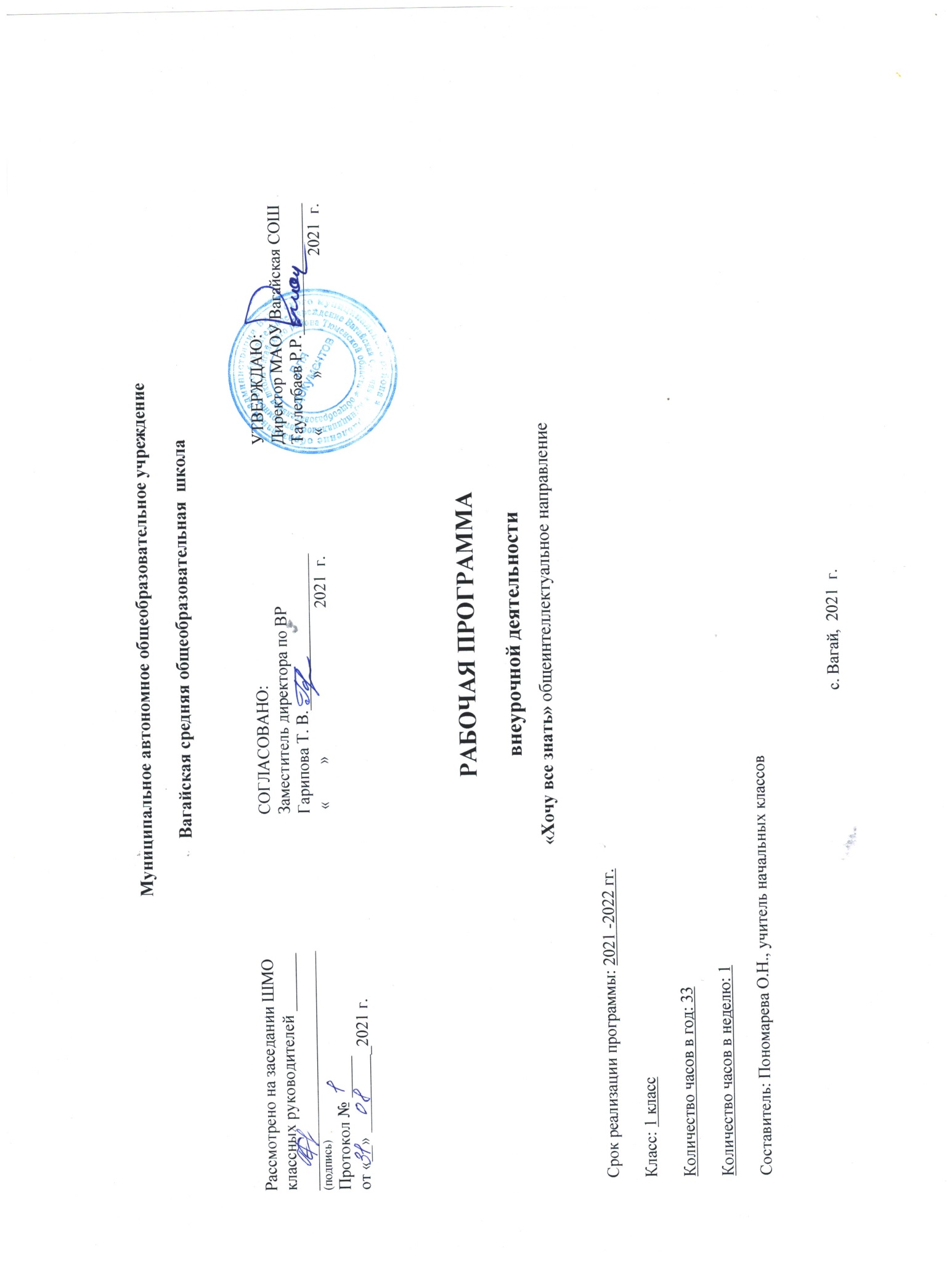     Содержание программы внеурочной деятельности ««Хочу все знать!», формы и методы работы позволят, на наш взгляд, достичь следующих результатов:    Личностные  результаты  освоения  обучающимися  внеурочной  образовательной программы внеурочной «Хочу все знать!» можно считать следующее:   - овладение  начальными  сведениями  об    особенностях  объектов,  процессов  и явлений действительности (природных, социальных, культурных, технических и др.) их происхождении и назначении;   - формирование  позитивных  отношений  школьника  к  базовым  ценностям общества  (человек,  природа,  мир,  знания,  труд,  культура),  ценностного отношения к социальной реальности в целом;   - формирование  коммуникативной,  этической,  социальной  компетентности школьников. Метапредметные результаты    Регулятивные универсальные учебные действия  -предвосхищать результат.  -  адекватно  воспринимать  предложения  учителей,  товарищей,  родителей  и  других людей по исправлению допущенных ошибок.   -концентрация  воли  для  преодоления  интеллектуальных  затруднений  и  физических препятствий;   - стабилизация эмоционального состояния для решения различных задач.   Коммуникативные универсальные учебные действия   -ставить  вопросы;  обращаться  за  помощью;  формулировать  свои затруднения;   - предлагать помощь и сотрудничество;    - определять цели, функции участников, способы взаимодействия;   - договариваться о распределении функций и ролей в совместной деятельности   - формулировать собственное мнение и позицию;   - координировать и принимать различные позиции во взаимодействии.   Познавательные универсальные учебные действия   - ставить и формулировать проблемы;   -  осознанно и произвольно строить сообщения в устной и письменной форме, в том числе творческого и исследовательского характера;   - узнавать, называть и определять объекты и явления окружающей действительности в соответствии с содержанием учебных предметов.   -запись, фиксация информации об окружающем мире, в том числе с помощью  ИКТ, заполнение предложенных схем с опорой на прочитанный текст.   - установление причинно-следственных связей;  Самоконтроль:    вначале  учитель  (или  родители),  а  когда  затем  им  предлагаются Листы самооценки «Мои достижения».   Основными задачами их введения являются:  развитие познавательных интересов обучающихся  создание ситуации успеха для каждого ученика  повышение самооценки и уверенности в собственных возможностях максимальное раскрытие индивидуальных творческих способностей каждого ребёнка  приобретение навыков саморефлексии    Творческая деятельность (художественное творчество, конструирование, составление мини-проектов).   Трудовая деятельность (самообслуживание, участие в общественно-полезном труде).Спортивная деятельность (освоение основ физической культуры, знакомство с различными видами спорта, опыт участия в спортивных мероприятиях). Формы учёта знаний, умений            В процессе оценки достижения планируемых результатов будут использованы разнообразные методы и формы, взаимно дополняющие друг друга (тестовые материалы, проекты,  творческие работы, самоанализ и самооценка, наблюдения).                               Контролирующие материалы для оценки планируемых результатов освоения программытесты, листы самооценки, мини-проекты, творческие проекты, конкурсы, выставкиМетоды текущего контроля: наблюдение за работой учеников, устный фронтальный опрос, беседа.Письменный итоговый контроль: «Методика незаконченного предложения».  Тестовый итоговый контроль по итогам прохождения материала каждого года обучения. Ключ к результату усвоения материала:1-й уровень (70-80% ) — 3 балл2-й уровень (80-90% ) — 4 балла3-й уровень (90-100%) — 5 балловСодержание курса внеурочной деятельности с указанием форм организации и видов деятельности.Тематическое планирование.33 часа (1 час в неделю)Приложение №1Календарно-тематическое планирование.ЗУНУниверсальные учебные действияПредприятия, сооружения, зданияОбучающиеся должны знать:Происхождение некоторых сооружений  и культурно-развлекательных  центров. Историю их создания и предназначение. Обучающиеся должны уметь:Характеризовать особенности отдельных сооружений и зданий. Составлять презентацию. Извлекать необходимую информацию из дополнительных источников знаний (словарей, энциклопедий, справочников)Познавательные УУДУмение осознано строить речевое высказывание в устной форме;Выделение познавательной цели;Выбор наиболее эффективного способа решения;Смысловое чтение;Анализ объектовСинтез как составление частей целого;Доказательство;Установление причинно-следственных связей;построение логической цепи рассужденийКоммуникативные УУДПостановка вопросов;Умение выражать свои мысли  полно и точно;Разрешение конфликтов.Управление действиями партнера( оценка, коррекция)Регулятивные УУДЦелеполагание;Волевая саморегуляцияОценка;КоррекцияТранспортОбучающиеся должны знать: Основные виды транспорта, их появление. Профессии  сопровождающие работу транспорта.Обучающиеся должны уметь:Соблюдать основные правила поведения в общественном транспорте,  применять их на практике.  Обсуждать в группах и объяснять правила поведения в различных ситуациях, планировать свои действия.Познавательные УУДУмение осознано строить речевое высказывание в устной форме;Выделение познавательной цели;Выбор наиболее эффективного способа решения;Смысловое чтение;Анализ объектовСинтез как составление частей целого;Доказательство;Установление причинно-следственных связей;построение логической цепи рассужденийКоммуникативные УУДПостановка вопросов;Умение выражать свои мысли  полно и точно;Разрешение конфликтов.Управление действиями партнера( оценка, коррекция)Регулятивные УУДЦелеполагание;Волевая саморегуляцияОценка;КоррекцияПолезные изобретенияОбучающиеся должны знать: Роль современных изобретений в жизни человека и общества, их предназначениеОбучающиеся должны уметь:Пользоваться предметами современной жизни. Наблюдать объекты . Характеризовать их особенности.Группировать (классифицировать)по отличительным признакам. Обсуждать предположения в группах, планировать свои действия.Познавательные УУДУмение осознано строить речевое высказывание в устной форме;Выделение познавательной цели;Выбор наиболее эффективного способа решения;Смысловое чтение;Анализ объектовСинтез как составление частей целого;Доказательство;Установление причинно-следственных связей;построение логической цепи рассужденийКоммуникативные УУДПостановка вопросов;Умение выражать свои мысли  полно и точно;Разрешение конфликтов.Управление действиями партнера( оценка, коррекция)Регулятивные УУДЦелеполагание;Волевая саморегуляцияОценка;Коррекция№ п\пРаздел/ТемаТеорияФормы организацииВид деятельности№ п\пРаздел/ТемаТеорияФормы организацииВид деятельностиI.Предприятия, сооружения, здания 16 ч1Кто основал первый зоопаркИнформация из справочника «Что  такое? Кто такой?»Мини-проект Игры для первоклассников«Мы идем по зоопарку»2Как идет почтаЭкскурсия на почтуСбор информации3Когда возникли музеиЭкскурсия в школьный  музейСбор информации4Как появился фонтанИнформация из справочника «Что  такое? Кто такой?»Проект. Рисование «Фонтан для моего города»5А зачем нам лестницы? (метро)Лестница как архитектурное сооружениеЗаочная экскурсия в метрополитенПросмотр презентации,беседа6Как возникла почтовая служба?Историческая справкаПрактическая работаНаписание письма другу7Как возникли городаИнформация из справочникаТворческая работаАппликация8Когда люди начали строить домаПрезентация «Архитектура Проект.  «Мой город. Мой дом»Изготовление домов из коробок и цветной бумаги9Все на катокИзготовление ледяных игрушек10ГидроэлектростанцияОсновные составляющие гидроэлектростанцииМини-проектСоставление кроссворда, занадок на тему «Электричество»11Каким был первый магазинПоявление магазина и его предназначениеСюжетно-ролевая играСоставление правил игры «Магазин», игра12Стадион. Кто вперед? Архитектурные особенности стадионаСпортивные состязанияЭстафеты на стадионе                 (в спортзале)13Цирк! Цирк! Цирк!Архитектурные особенности здания циркаТворческая работаРисование афиши представления (работа в группах)14На подмостках театраОборудование сцены театра и ее особенностиТворческая работаАппликация сцены театра              (работа в группах)15Чудеса светаПрезентация « Семь чудес света»Проект «Семь чудес света»Рисование, лепка из пластилина, аппликация (по группам)II.Транспорт 9ч1Общественный транспортВиды общественного транспортаПроект.  «Макет улицы»Изготовление макета улицы из бумаги , сбор общественного транспорта, из конструкрора.2Кто придумал велосипедИнформация из справочникаКонкурс Участие в викторине «Безопасное колесо».3Кто создал автомобильИнформация из справочникаПрактическая работаСборка машины из деталей конструктора4Кто изобрел самолетИнформация из справочникаКонструирование Сборка самолета из деталей конструктора5ЛуноходИстория покорения космосаПрактическая работа.Работа с компьютером. Составление презентации.6Лайнер. ПароходВодные суда и их особенностиТворческая работаРабота с бумагой.Оригами. Кораблик7Железнодорожный транспортВиды железнодорожного транспортаПрактическая работа.Работа с компьютером. Составление презентации.8Уборочные машиныСпециальные машины для уборки городаКонструирование. Сборка из конструктора уборочных машин9Специальные машиныМашина «Скорой помощи»Беседа по ОБЖСюжетно-ролевая игра Оказание первой помощиIII.Полезные изобретения 9ч1ФлюгерИнформация из справочника «Что  такое? Кто такой?»Творческая работаИзготовление флюгера2История спичекИнформация из справочникаИнструктажСоставление памятки «Опасно, огонь!»3Когда был изобретен зонтикИнформация из справочникаТворческая работаРисование узора для зонтика4История происхождения денегПрезентация «История монет»Практическая работаСоставление коллекции монет5Как был изобретен телефонИнформация из справочникаТворческая работаПридумывание и рисование новой модели телефона6Светофор. Дорожные знакиБеседа по правилам дорожного движенияПроект.  «Макет светофора»Изготовление макета светофора из бросового материала.7Окно в подводный мир (аквариум)Виды распространенных аквариумных рыбокТворческая работаИзонить «Рыбки»8Упаковочные материалыКакие бывают упаковки, их плюсы и минусыКонкурс поделокИзготовление поделок из целлофана, пластика, картона.9Компьютер и ИнтернетКомпьютер как современное достижение наукиПрактическая работаРабота на компьютере (тема «Интернет»)№ п\пРаздел/ТемаВсего№ п\пРаздел/ТемаВсегоl.Предприятия, сооружения, здания151Кто основал первый зоопарк12Как идет почта13Когда возникли музеи14Как появился фонтан15А зачем нам лестницы? (метро)16Как возникла почтовая служба?17Как возникли города18Когда люди начали строить дома19Все на каток!110Гидроэлектростанция111Каким был первый магазин112Стадион. Кто вперед? 113Цирк! Цирк! Цирк!114На подмостках театра115Чудеса светаИтоговое занятие по теме1ll.Транспорт 91Общественный транспорт12Кто придумал велосипед13Кто создал автомобиль14Кто изобрел самолет15Луноход16Лайнер. Пароход17Железнодорожный транспорт18Уборочные машины19Специальные машины. Машина «Скорой помощи»1lll.Полезные изобретения 91Флюгер12История спичек13Когда был изобретен зонтик14История происхождения денег15Как был изобретен телефон16Светофор. Дорожные знаки17Окно в подводный мир (аквариум)18Упаковочные материалы19Компьютер и Интернет1Всего:33№ п\пРаздел/ТемаВсегоДатаДата№ п\пРаздел/ТемаВсегоДатаДатаl.Предприятия, сооружения, здания151Кто основал первый зоопарк12Как идет почта13Когда возникли музеи14Как появился фонтан15А зачем нам лестницы? (метро)16Как возникла почтовая служба?17Как возникли города18Когда люди начали строить дома19Специальные машины. Машина «Скорой помощи»110Гидроэлектростанция111Каким был первый магазин112Стадион. Кто вперед? 113Цирк! Цирк! Цирк!114На подмостках театра115Чудеса светаИтоговое занятие по теме1ll.Транспорт 91Общественный транспорт12Кто придумал велосипед13Кто создал автомобиль14Кто изобрел самолет15Луноход16Лайнер. Пароход17Железнодорожный транспорт18Уборочные машины19Все на каток!1lll.Полезные изобретения 91Флюгер12История спичек113Когда был изобретен зонтик114История происхождения денег115Как был изобретен телефон116Светофор. Дорожные знаки117Окно в подводный мир (аквариум)118Упаковочные материалы119Компьютер и Интернет11Всего:3333